Муниципальное образование«Ягоднинский городской округ»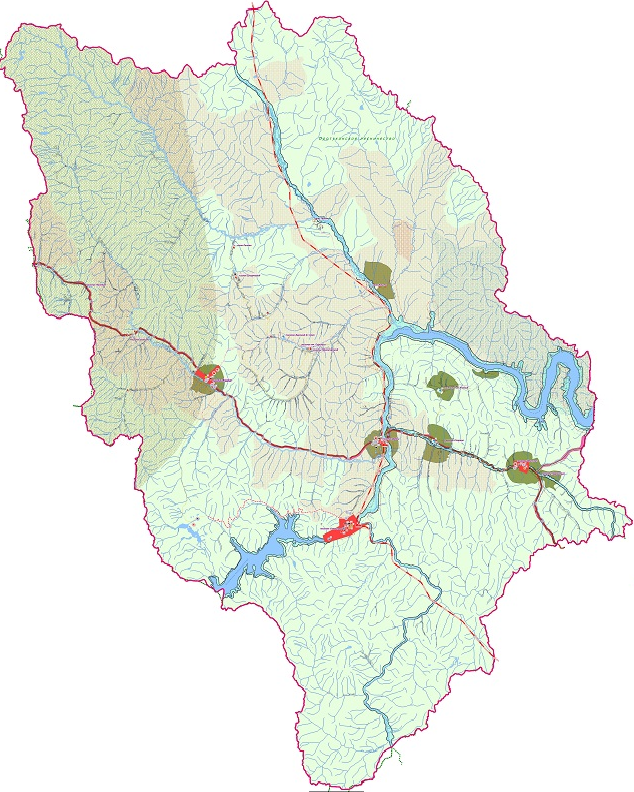 ИНВЕСТИЦИОННЫЙ ПАСПОРТмуниципального образования«Ягоднинский городской округ»2021 год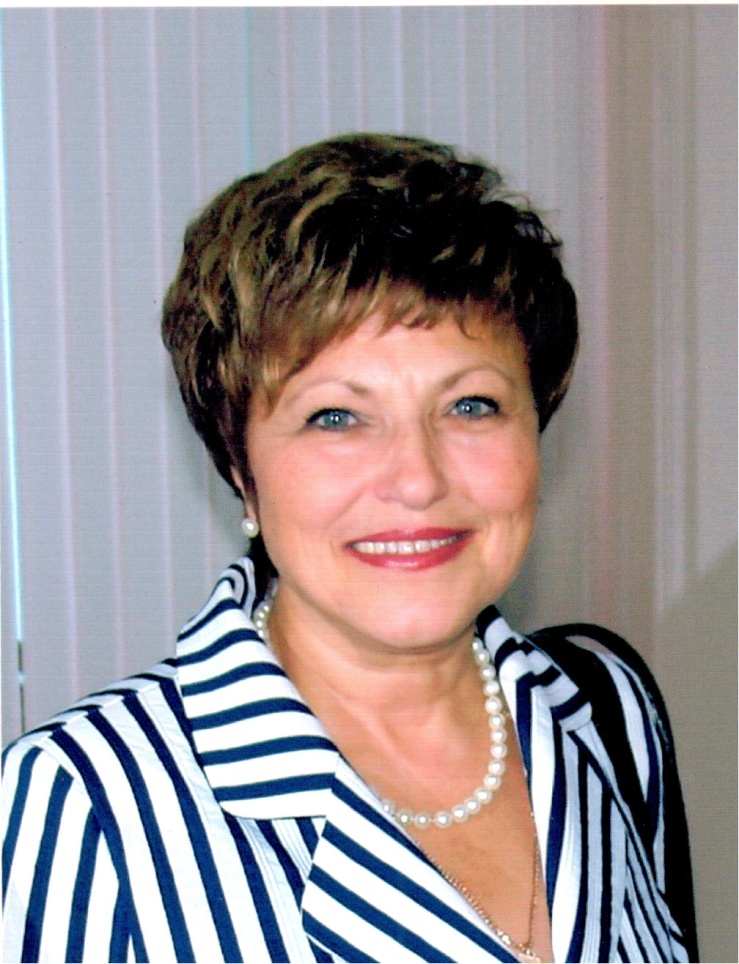 Уважаемые инвесторы!	Рада познакомить Вас с муниципальным образованием «Ягоднинский городской округ» - самостоятельным муниципальным образованием в составе Магаданской области, представляющим совокупность поселений объединенных общей территорией, в пределах которой осуществляется местное самоуправление. Административным центром округа является поселок городского типа Ягодное. 	Мы открыты для серьезных проектов в различных сферах бизнеса. Администрация округа всегда готова к диалогу с потенциальными инвесторами. Мы будем рады обсудить с Вами перспективы развития нашего округа.Добро пожаловать в Ягоднинский городской округ Магаданской области!     							Глава Ягоднинского городского округа								       Олейник Надежда Богдановна1.Общие сведения1.1. Общая характеристика муниципального образования «Ягоднинский городской округ»Период развития Ягоднинского района приходится на 50-е годы, особенно с момента образования 3 декабря 1953 года Магаданской области (до этого времени обширная территория Северо-Востока входила в состав Хабаровского края). В год образования области из состава Среднеканского района (образован в 1931 году) было выделено несколько административных единиц, в том числе и Ягоднинский район. Дата его образования – 2 декабря 1953 года. Законом Магаданской области от 24 апреля 2015 года № 1888-ОЗ городские поселения «поселок Ягодное», «поселок Бурхала», «поселок Дебин», «поселок Синегорье» и «поселок Оротукан» в границах Ягоднинского района преобразованы, путем их объединения, в муниципальное образование «Ягоднинский городской округ».  Законом Магаданской области от 24 апреля 2015 года № 1891-ОЗ, упразднено сельское поселение «поселок Спорное» и его территория отнесена к межселенной территории в границах муниципального образования «Ягоднинский муниципальный район  Магаданской области». Постановлением  Правительства Магаданской области от 23 марта 2017 года № 223-пп, упразднены сельские населенные пункты «поселок Пролетарский», «поселок Ларюковая», «поселок Речная». Ягоднинский городской округ расположен в центре Магаданской области. На юге округ граничит с Хасынским городским округом, на севере — с Сусуманским городским округом, на западе — с Тенькинским городским округом, на востоке — со Среднеканским городским округом. Ягоднинский городской округ – это самостоятельное муниципальное образование в составе Магаданской области, площадь которого составляет 29,6 тысяч квадратных километров. Административный цент муниципального образования – поселок городского типа Ягодное, расстояние до областного центра –  города Магадана – 523 километра.  В состав муниципального образования  входят  14 населенных пунктов. Климат на территории Ягоднинского городского округа суровый. Характеризуется коротким и прохладным летом, морозной безветренной зимой, отрицательными среднегодовыми температурами, большой относительной влажностью и большими колебаниями суточных и годовых температур.Среднегодовая температура воздуха составляет –11оС. Наиболее низкая температура воздуха наблюдается в январе, абсолютный минимум которого равен –63оС. Средняя температура января – 34,3оС. Самым теплым месяцем является июль – средняя месячная температура его равна всего лишь +13,8оС, а максимальная не превышает +29,1оС.Большую часть городского округа занимает система гор Черского, которая не представляет собой единой цепи, а распадается на ряд параллельных хребтов, чередующихся с межгорными впадинами и равнинами. Эти горные сооружения имеют резко выраженную гольцовую зону с высотами 1200 –  и с вершинами в виде гребней. Южнее хребет Черского как бы распадается на обособленные горные массивы – Еврашкалах с господствующей высотой  и Морджет с главной высотой . В целом рельеф хребта довольно сглажен и только в местах пересечения его реками имеются крутые скалистые склоны. В северной части округа расположены Омулевская и Тасканская низменности. На юго-восток от Омулевской впадины располагается Тасканская низменность на высоте 290- в виде большого желоба. Колымская низменность заходит только самой южной частью и представляет собственно левобережную долину р. Колымы и ее притоков с их крупными протоками. Вся эта низменная равнина лежит на высоте 40-. Она сильно заболочена, комплексные болота чередуются с заболоченными редколесьями и кочкарными тундрами. Ягоднинский городской округ расположен в зоне сплошной многолетней мерзлоты.На территории  развиты два основных типа подземных вод – надмерзлотные и подмерзлотные. Ягоднинский городской округ относится к гидрогеологическому району Горно – Якутского сложного мерзлотного бассейна (бассейн р. Колымы и р. Индигирки) – 34420,9 тыс. м3/сут.  По территории городского округа протекает одна из крупнейших рек Северо – Востока – Колыма с ее многочисленными притоками: Омулевой, Ясочной, Тасканом, Дебином, Мылгой и другими. Многочисленные озера ледникового и мерзлотного происхождения. Разведано 24 месторождения пресных подземных вод. На территории городского округа выделено 4 особо охраняемых природных объекта – это памятники природы регионального значения: 1.  «Лондонский»  комплексный (озеро Джека Лондона); 2. «Абориген» – ботанический (горный массив «Абориген»); 3. «Тасканский» – ботанический; 4. «Нелюдимая» – геологический (непрерывное обнажение известняков с богатой фауной по обоим берегам реки Нелюдимая). При этом в отдельную категорию земель особо охраняемых природных территорий и объектов они не выделены.Земельные ресурсы и их распределение:Основной лесообразующей породой является лиственница даурская, на склонах и по горным долинам примешивается береза каяндера, плосколистная и др., а в поймах – тополь, осина, ива колымская. Луговая растительность таежной зоны однообразна и представлена преимущественно пойменными лугами, образованными, главным образом, вейником лансдорфа, вейником в смеси с некоторыми осоками и разнотравьем. Иногда, по высоким речным террасам отмечаются злаково-разнотравные луга. В северной части округа на горных склонах и в долинах рек широко распространен кедровый стланик. Группировки кедрового стланика с лишайниковым покровом ценны как пастбищные угодья для северного оленя. Существенный природный ресурс территории представляют пищевые и лекарственные растения. Продуктивность лесных биоресурсов в округе достаточно высока. Урожайность ягод, например, составляет от 100 кг/га, кедрового ореха – 50 кг/га. Лекарственных растений, в т. ч. 15 видов, включенных в фармакологический реестр – 200 кг/га, корневищ, сухих трав - 50 кг/га, листьев брусники и багульника - 500 кг/га. Известно, что северные ягоды (брусника съедобная жимолость, черная смородина, красная смородина, морошка, шиповник, водяника  или шикша, рябина)  гораздо богаче витаминами, чем их сородичи из южных областей.В лесах и редколесьях из млекопитающих встречаются восточный горностай, лиса, бурый медведь, волк, росомаха, соболь, сибирский лось, северный олень, марал, заяц-беляк. Из грызунов распространены якутская белка, восточносибирский бурундук. Из птиц – якутская кукша, очковая белая трясогузка, якутский поползень, якутский большой пестрый дятел, сибирский рябчик, куропатки, глухарь каменный и многие другие. К группе птиц, обитающих по берегам рек и озер, болотам и плавням следует отнести следующие виды – лебедь, гусь, различные виды уток, казарки, восточносибирская гагара, длинноносый крохаль, кулик, большой улит, черныш и др. Из земноводных к этой же группе надо отнести сибирского углозуба, а из пресмыкающихся – живородящую ящерицу. Наиболее характерными представителями насекомых светлохвойной тайги являются: болотная перламутровка, желтушка восточная, сибирская голубянка и др. В пресноводной среде – реках и озерах – водится множество видов рыб. Наиболее ценные из них – сиг, хариус, ленок и ряд других. Повсеместно встречаются также налим, окунь, щука. Озера, на которых возможно рыбоводство, расположены в бассейне  Средней и Верхней Колымы. Кроме естественных озер, в области имеется Колымское водохранилище и строится Среднеканское, которые являются резервом для акклиматизации ценных пород. Территория Ягоднинского городского округа относится к Верхнеколымской рекреационнотуристской зоне, Черской подзоне Магаданской области. Здесь много памятников природы: каньоны, скальные амфитеатры. Маршруты по историческим памятным местам проходят по колымской тайге. Это зона распространения горного (пешего и лыжного), спортивно-охотничьего и рыболовного туризма. В Верхнеколымской зоне наряду с традиционными видами туризма и отдыха, такими, как геологические туры, охота и рыбалка, горнолыжный отдых и пр., в последние годы развивается «промышленный» туризм (объекты экскурсий становятся использованные полигоны золотодобычи, старые шахты, фабрики и другие уже неработающие предприятия), представляющие профессионально-исторический интерес для некоторой категории экскурсантов. Эти же старые промышленные предприятия и обычно привязанные к ним бывшие лагеря репрессированных являются объектами специальных исторических туров, проливающих свет на недоступные ранее тайны колымской истории. В пределах Верхнеколымской зоны выделяется Черская туристическая подзона. В нее входят наиболее высокие (более 2300 м) хребты и массивы отрогов хребта Черского – Охандя, Черге, Ненгеджек, Туоннах, а также хребты Большой и Маленький Аннгачак. Эта подзона – «жемчужина» магаданского спортивного и горного туризма. Туристские маршруты здесь достигают категории сложности – 5А. Для Черской туристской подзоны, актуальными являются развитие существующего природного парка:  на высоте 803 метра над уровнем моря находится ледниковое «Озеро Джека Лондона», где воочию можно увидеть танцующих над водой хариусов. Некоторые места в округа связаны и с историческими событиями времен ГУЛАГа. Эти места обозначены памятными досками, памятниками и находятся в  населенных пунктах или их окрестностях. 	Таким образом, Ягоднинский городской округ располагает значительным рекреационным потенциалом как для отдыха собственного населения, так и – главным образом – для различных видов внутриобластного и международного туризма.1.2. Демографическая характеристика муниципального образования «Ягоднинский городской округ»За последние годы в Ягоднинском городском округе наблюдается отрицательная демографическая ситуация. Значительное влияние на формирование численности населения оказывают миграционные процессы и высокая естественная убыль. Характерен постоянный отток населения в центральные районы Российской Федерации или в областной цент Магаданской области. В 2020 году численность населения района сократилась на 7,3 %., естественная убыль населения составила – 119 человек. Численность населения в разрезе населенных пунктов:Динамика численности населения в Ягоднинском городском округе за 2018 – 2021 годы:1.3. Уровень жизни населения, проживающего на территории муниципального образования «Ягоднинский городской округ»	Денежные доходы населения складываются в основном из заработной платы и доходов от предпринимательской деятельности:	В 2020 году среднесписочная численность работников организаций по видам экономической деятельности (без субъектов малого предпринимательства) составила 4641 человек, что составляет  117,7%  к уровню 2019 года (4301 человек). Количество индивидуальных предпринимателей – 253 ед. уменьшилось на 26 ед. Численность работников малых и средних предприятий составила – 2224 чел.	Количество семей, получающих субсидии на оплату жилищно-коммунальных – 97.2. Экономика муниципального образования «Ягоднинский городской округ» 2.1. ПромышленностьКлючевой отраслью для Ягоднинского района является добыча золота. Это не только вопрос экономики, но и занятость населения, основа благополучия граждан. Горняками Ягоднинского городского округа за 2020 год добыто 6771,2 кг золота (в том числе 204,3 кг рудного), это на 531 кг меньше по сравнению с результатами 2019 года. Плановый показатель выполнен на 97,1%. Наибольший объем добычи драгметалла обеспечили ООО «Колымская россыпь», ООО «Конго», ПАО СуГОК «Сусуманзолото», ООО «Статус». Вторую группу по объемам добычи возглавили ООО «Кривбасс», ООО «ОРК», ООО «Энергия «АС», ООО «Полевая». Вышеназванные восемь предприятий дали более 57% всего добытого металла в округе.Значительный вклад в выполнение плана внесли горняцкие коллективы ООО «Днепр-Голд», ООО Прииск Северо-Восточный», ООО «Фатум-Плюс», ООО «Марс», ООО ГК «Оротукан», ООО «Вектор», ООО «ОРОТУКАНСКАЯ ГК»,  ООО «Полярная», ЗДК «Северо-Восточная», ОАО «Берелех» ГДК», ООО «Новый Дебин», ООО «Батыр».Стабильно и надежно продолжали работать ООО «Горное», ООО «Четыре девятки», ООО «Содействие», ООО «Тора», ООО «Горный», ООО «РусНедра», ООО «Герой» АС».Показатели добычи рудного драгметалла увеличились благодаря вводу в отработку месторождения Штурмовское рудное поле. Добычу рудного золота вели также ООО «Проспектор» с круглогодичным циклом работ на месторождении Случайное Пятилеткинского рудного узла, ООО «МагЗолото-Инвест» (участок «Арик»). В целом, на конец отчетного года 72 предприятия недропользователей имели в пользовании лицензии на право производства геологоразведочных работ и добычу золота на россыпных месторождениях, 9 предприятий имели лицензии на  геологическое изучение и поисково-оценочные работы на рудных месторождениях.Добычу вели 49 предприятий недропользователей и более 35 подрядных организаций. Отделом геологии и лицензирования Департамента по недропользованию по Дальневосточному ФО по Магаданской области (Магаданнедра) в 2020 году было проведено 17 аукционов на получение права пользования недрами на территории округа, из них состоялось 14.   По результатам аукционов получили дополнительно участки под разработку недр десять работающих на территории Ягоднинского городского округа предприятий, должны начать разработку недр четыре новых предприятия: ООО «Наггет», ООО «Инглия», ООО «Хакасинтерсервис», ООО «СЕРВИССТРОЙ».Задачи на 2021 год.План по добыче золота на 2021 год по Ягоднинскому городскому округу  составляет 6679 кг, из них  на добычу руды приходится 200 кг. Это станет возможным при условии применения современных технологий при эксплуатации месторождений россыпного золота, в том числе из техногенных россыпей; а также за счет запуска дополнительных мощностей на месторождении «Рудник Штурмовской». Помимо золота Ягоднинский городской округ обеспечен на длительную перспективу запасами песчано-гравийной смеси, строительного песка, керамзитового сырья, карбонатных пород для производства строительной извести, керамического сырья и торфа. Добычу общераспространенных полезных ископаемых в округе осуществляет ОАО «Усть-СреднеканГЭСстрой», ООО "Магаданская дорожная компания", которые обеспечили добычу общераспространенных полезных ископаемых (ОПИ) в округе за отчетный год - 753 034 куб.м.  Реализация плана золотодобычи напрямую связана с энергетической отраслью, обеспечивающей мощности горных предприятий. Колымская ГЭС - основа энергосистемы Магаданской области. Станция производит около 95 % электроэнергии в регионе. 2.2. ЭнергетикаКолымская ГЭС действительно определяет стандарты уровня и качества жизни населения, открывает пути для развития не только местным производителям, но и привлекает дополнительных инвесторов. Схема пространственного развития территории зависит от состояния энергетики. 	Без гидроэлектроэнергетики сегодня трудно представить себе развитие региона. Первая крупная гидроэлектростанция в области, Колымская ГЭС, уникальна по многим параметрам. Мощность ГЭС – 900 МВт, это первая столь мощная гидроэлектростанция в условиях вечной мерзлоты. Это самая мощная ГЭС в России с подземным расположением машинного зала, а грунтовая плотина Колымской ГЭС высотой 132 метра – самая высокая насыпная плотина в стране. Для сравнения, мощность Вилюйских ГЭС-1 и ГЭС-2 в совокупности 680 МВт, высота плотины – 75 метров. И сегодня Колымская ГЭС обеспечивает большую часть потребностей области, а также восточных улусов республики Саха (Якутия) в электроэнергии, поистине являясь энергетическим сердцем региона. Сотрудники «Колымаэнерго» филиала «Колымская ГЭС имени Фриштера Ю.И.» проделали колоссальный труд – за 50 лет нуля построили энергетическое сердце Магаданской области. 	Сегодня в рамках реализуемой ПАО «РусГидро» Программы комплексной модернизации гидрогенерирующих объектов продолжается комплексная модернизация Колымской ГЭС. Обновление оборудования осуществляется в рамках инвестиционной программы ПАО «Колымаэнерго», утвержденной Министерством энергетики РФ и включающей все аспекты технического усовершенствования ГЭС до 2028 года.	Завершилась модернизация системы релейной защиты, проводимая в течение нескольких лет: вместо механических реле сегодня используется микропроцессорное оборудование.Проект ближайшего будущего – завершение обновления КРУ (комплектного распределительного устройства) 10 киловольт. До 2022 года изменения ожидают и главный щит управления. Крупные изменения происходят и на ЗРУ (закрытом распределительном устройстве) 220 киловольт: до 2027 года маломасляные выключатели будут заменены на современные элегазовые.учреждениям, Центру культуры и спортивному комплексу поселка Синегорье.В 2022 году планируется реализация третьего пускового комплекса с вводом четвертого гидроагрегата и достройкой до проектных отметок напорного фронта с наполнением водохранилища до НПУ 290. За 4 года предполагается построить 18 метров напорного фронта (достроить бетонную и земляную части плотины на высоту 6-этажного дома, сформировать гребень плотины, а также достроить и ввести в эксплуатацию еще один гидроагрегат). К моменту наполнения водохранилища до проектной отметки будут заменены временные рабочие колеса турбин первого и второго гидроагрегатов. По итогам 2019 года Колымская ГЭС выработала 2021,952 млн кВт.ч, Усть-среднеканская ГЭС – 606,659 млн кВт.ч.2.3. Сельское хозяйствоСогласно информации Хабаровскстат на территории Ягоднинского городского округа зарегистрировано 5 сельхозпроизводителей, основными  и стабильно работающими являются КФХ «Орион» (Липилин Ю.Л.), КФХ «Эсчан» (Чашкин В.Е.). В 2020 году урожайность сельскохозяйственных культур  крестьянских (фермерских) хозяйств составила: картофель – 77,3 центнера; овощей всего (капуста, свекла, морковь) – 321,2 центнера с гектар убранной площади.В округе зарегистрировано 2 личных подсобных хозяйства, которые занимаются выращиванием огородных культур, разводом домашней птицы, мелкого рогатого скота, свиней для собственных нужд.В 2020 году на территории Ягоднинского района проведено 5 ярмарок товаропроизводителей. На компенсацию их затрат направлено 237,5 тысяч рублей. К сожалению, местных фермеров среди них не было.Объем реализованной продукции на 80% компенсирует потребность населения округа в этих продуктах. 2.4. Малое и среднее предпринимательство	В целях обеспечения благоприятных условий для дальнейшего устойчивого и динамичного развития малого и среднего предпринимательства, как основного компонента рыночной экономики, важнейшего инструмента создания новых рабочих мест, насыщения рынка товаров и услуг, источника пополнения бюджета, повышение конкурентоспособности субъектов малого и среднего предпринимательства в 2020 году на территории  Ягоднинского городского округа реализовывалась муниципальная программа «Социально-экономическое развитие Ягоднинского городского округа», включающая в себя шесть подпрограмм среди которых:- «Поддержка малого и среднего предпринимательства на территории Ягоднинского городского округа», финансирование мероприятий, которой направлено – субсидирование части затрат субъектам малого и среднего предпринимательства  в связи с производством (реализацией) товаров, выполнением работ, оказанием услуг для развития своей деятельности; информационная и финансовая помощь  в подготовке  к ежегодному областному конкурсу «Предприниматель года»; проведение Дня Российского предпринимателя в Ягоднинском городском округе.Из финансируемых мероприятий, ежегодно используются средства в части проведения областных универсальных совместных ярмарок. В 2020 г. на территории округа было проведено 5 ярмарки товаропроизводителей, на компенсацию их затрат направлено более 237,5 тысяч рублей. 2.5. Потребительский рынок	Состояние потребительского рынка в Ягоднинском городском округе характеризуется как стабильное, с устойчивыми темпами развития, соответствующим уровнем насыщенности товарами и услугами, достаточно развитой сетью предприятий торговли. 	По состоянию на 01.01.2021 год на территории муниципального образования «Ягоднинский городской округ» осуществляют деятельность 98 объектов розничной торговли всех форм собственности, общая площадь которых составляет – 19272,77 кв.м., торговая площадь – 3834,8 кв.м из них используется для продажи продовольственных  товаров – 1872,3 кв.м, непродовольственных товаров – 1962,5 кв.м.	Для поддержки и стимулирования развития сферы торговли разработана подпрограмма муниципальной программы «Социально-экономическое развитие Ягоднинского городского округа» (подпрограмма - «Развитие торговли на территории Ягоднинского городского округа»), мероприятия которой были наплавлены на субсидирование части затрат торговым организациям и индивидуальным предпринимателям расходов по доставке социально значимых товаров, необходимых для обеспечения населения в социальные магазины (отделы, полки); субсидирование части затрат хозяйствующим субъектам торговли в связи с производством (реализацией) товаров, выполнением работ, оказанием услуг для развития своей деятельности и имеющим статус социального магазина; организация мероприятий по доставке биоресурсов для районной общественной организации коренных малочисленных народов Севера; организация и проведение областных универсальных совместных ярмарок; субсидирование затрат по проведению гастрономического фестиваля «Колымское братство».	Общедоступная сеть предприятий общественного питания предоставлена 4 объектами с общим числом посадочных мест – 2135. Все объекты являются собственностью предпринимателей. Площадь зала обслуживания посетителей – 428,4 кв.м.  Столовые учебных заведений, организаций, промышленных предприятий – 8 с общим числом посадочных мест – 874,  площадь зала обслуживания посетителей – 947,9 кв.м.3. Инвестиции Ягоднинский городской округ по ряду показателей несомненно является  привлекательным для инвесторов.Наш округ  богат полезными  природными ресурсами, в том числе россыпными и рудными месторождениями золота. Горнодобывающие организации на протяжении нескольких лет занимают лидирующие позиции по добыче золота в регионе. Перспективы экономического развития Ягоднинского округа связаны с вовлечением в эксплуатацию рудных месторождений. Прежде всего это «Утинское» месторождение с запасами по категории С1+С2 7324 кг золота и прогнозными ресурсами около 87 тонн.  «Оротуканская перспективная площадь» с прогнозными ресурсами серебра по категории  около 500 тонн.  «Штурмовское рудное поле» с запасами по категории С1 – 10359,0 кг золота, «Ат-Юряхский Штурмовской узел» с прогнозными ресурсами золота по категории Р3 около — 100 тонн,  «Бурхалинское рудное поле» с прогнозными ресурсами золота по категории Р1 – 2,3 тонны, месторождение «Арик» с прогнозными ресурсами по категории Р2 – 22 тонны золота, рудное поле «Россыпник» с прогнозными ресурсами по категории Р2 – 1 тонна золота, Северо–Западный фланг «Шахского рудного поля» с прогнозными ресурсами по категории Р2+Р3 – 15 тонн. Месторождение строительного камня «Оротуканское» с запасами 145 тыс. м3. Андезиты и андезито-базальты «Оротуканского» месторождения строительного камня обладают высокими физико-механическими свойствами, пригодны для производства высокомарочного щебня. Месторождение имеет благоприятные условия для увеличения запасов в необходимых объёмах.Ягоднинский округ перспективен на детальное изучение таких полезных ископаемых как сурьма, молибден, прогнозные ресурсы которых имеются на территории «Омчаханджинской перспективной площади», прогнозные ресурсы по категории Р2 составляют: золото — 43000 кг, сурьма — 78 тыс. тонн, молибден — 31,0 тыс. тонн.В округе находятся рудные месторождения вольфрама «Бохапчинское» с прогнозными ресурсами Р1-40 тыс. тонн, Р2-40 тыс. тонн и «Зона Малиновая» с ресурсами Р2-20 тыс. тонн, Р3 – 25 тыс. тонн.Реализация плана золотодобычи напрямую связана с энергетической отраслью, обеспечивающей мощности горных предприятий. В округе функционирует филиал ПАО «Колымаэнерго», «Колымская ГЭС имени Фриштера Ю.И.», производящая до 87% электроэнергии Центрального энергоузла Магаданской энергосистемы. Она действительно определяет стандарты уровня и качества жизни населения, открывает пути для развития не только местным производителям, но и привлекает дополнительных инвесторов.Последующее социально-экономическое развитие Ягоднинского округа будет зависеть от объема привлеченных отечественных и иностранных инвестиций, вложенных в объекты горнодобывающей, транспортной, энергетической, инженерной инфраструктур.Одно из перспективных направлений – развитие туризма. Уровень туристической индустрии способствует укреплению межмуниципальных, межрегиональных и международных связей, что позволяет  увеличивать  инвестиционные потоки в экономику округа,  обеспечить  занятость большего числа людей и повлиять в целом  на социально – экономическое развитие территории.  	Привлекательным для инвесторов может являться организация на территории Магаданской области международного туристического центра путем создания объекта социальной инфраструктуры экономики в границах природного парка «Озеро Джека Лондона».Создание многопрофильного туристического центра международного класса со строительством  капитальных и легковозводимых сооружений в границах каскада озер:  озера «Джека Лондона»,   озера «Круглое» и озеро «Танцующих Хариусов». Комплекс ориентирован на оказание туристических услуг с использованием современных экологически чистых систем энергообеспечения: – отдых с программами релаксации и фото-туризма; – водный туризм, водные виды спорта;– пеший и горный туризм, экологический туризм;– научный туризм; – отдых в стилизованной эвенской деревне; – катание на оленьих упряжках; – рыболовный туризм; – охота; – подводная охота; экстремальное подводное погружение; – туристический парапланеризм; – горные лыжи; – в перспективе -  любительская добыча золота.  В 2019-2020 годы на уровне муниципального образования инвестиционные проекты не были предусмотрены.Следует отметить  причины, затрудняющие  привлечение  инвесторов в экономику округа:- отдаленность от областного центра – 523 км;- неудовлетворительное состояние дорог;- климатические условия (район  Крайнего Севера).Создание  благоприятного инвестиционного климата – это систематическая и последовательная работа, в которой должны принять участие  все структурные подразделения  администрации, субъекты  малого и среднего предпринимательства, иные организации, имеющие отношение к бизнес-процессам. Взаимовыгодное и открытое сотрудничество бизнеса и власти, ориентированное на результат – залог комфортной предпринимательской атмосферы, инвестиционной привлекательности и благоприятное проживание  населения в Ягоднинском городском округе.4. Инфраструктура муниципального образования «Ягоднинский городской округ»4.1. Дорожное хозяйство и транспорт	Важным направлением в социально-экономическом развитии городского округа является улучшение качества дорожной сети и обеспечение транспортной доступности населения. Протяженность улично-дорожной сети составляет 60,6 км. Протяженность муниципальной автомобильной дороги общего пользования местного значения составляет . Согласно информационной карте дата ввода в эксплуатацию дороги  -  1938 год. Техническая категория покрытия – V класс. По этой дороге производится один из регулярных маршрутов п. Ягодное – п. Верхний Ат-Урях – п. им.  Горького - с. Эльген – село Таскан. Данная дорога не отвечает современным нормативным требованиям. Внутригородские пассажироперевозки в Ягоднинском городском округе осуществляет МУП «ЯРТП» по заключенным муниципальным контрактам на эти цели в 2020 году было фактически израсходовано 15 817,90 тыс. руб. В 2021 г. на эти цели запланировано – 16 097,70 тыс. руб.         В 2020 году, в рамках реализации муниципальной программы «Содержание  и ремонт автомобильных дорог общего пользования местного значения Ягоднинского городского округа на 2020г.» на ремонт и содержание автомобильной дороги общего пользования местного значения  «Ягодное-Эльген-Таскан» было выделено  и освоено 7041,305 тыс. руб.,  из них: на мероприятия по содержанию автомобильных дорог и мостов в границах населенных пунктов 2 448,195 тыс. руб.; на мероприятие по ремонту и содержанию дороги Ягодное-Эльген-Таскан 4 593,110 тыс. руб. запланировано в 2021 г. – 13 225,60 тыс. руб.  Общий объем вложений из бюджета района на развитие дорожного хозяйства в 2020 году составил 22859,21 тыс. руб. 4.2. Жилищно-коммунальное хозяйствоНа территории Ягоднинского городского округа расположено 6 (шесть) действующих населенных пунктов: поселок Ягодное, поселок Сенокосный, поселок Бурхала, поселок Дебин, поселок Синегорье, поселок Оротукан. Центром округа является поселок Ягодное. В рамках муниципальной подпрограммы «Переселение граждан из аварийного жилищного фонда и (или) непригодных для проживания жилых помещений на территории Ягоднинского городского округа на 2020-2022 годы» в 2020 году были переселены (расселены) 5 семей в количестве 10 человек путем:-  денежного возмещения (выкуп), - предоставления жилых помещений, приобретенных на вторичном рынке жилья, по договорам социального найма,- выделение жилых помещений из пустующего муниципального жилья и предоставления их по договорам социального найма либо на основании договоров мены. Общая расселенная площадь жилых помещений составила 276,50 кв.м. В рамках реализации мероприятий по восстановлению и модернизации муниципального имущества в 2020 году подпрограммы «Содействие муниципальным образованиям в оптимизации системы расселения в Магаданской области» государственной программы «Обеспечение качественными жилищно-коммунальными услугами и комфортными условиями проживания населения Магаданской области», утвержденной постановлением администрации Ягоднинского городского округа от 12.12.2013 года № 1256-па, на основании муниципальной подпрограммы «Оптимизация системы расселения в Магаданской области на территории Ягоднинского городского округа на 2020-2022 годы» муниципальной программы «Развитие городского хозяйства Ягоднинского городского округа», утвержденной постановлением администрации Ягоднинского городского округа от 22.05.2020 года № 267, направленной на расселение 9-ти населенных пунктов, признанных неперспективными для дальнейшего развития, в 2020 году фактически было модернизировано 16 жилых помещений (квартир), общей площадью 668,30 кв.м. (из них: в п. Ягодное – 11 квартир, общей площадью 412,00 кв.м.; в п. Оротукан – 5 квартир, общей площадью 256,30 кв.м.). В соответствии с Соглашением № 3 от 18.05.2020 года о предоставлении субсидии бюджету Ягоднинского городского округа (с учетом дополнительного соглашения от 06.10.2020 года), денежные средства в размере 14025,94 тыс. рублей на реализацию мероприятий по восстановлению и модернизации муниципального имущества в 2020 году были освоены в полном объеме. На начало 2020 года на территории Ягоднинского городского округа осуществляет деятельность 6 управляющих организаций: 4 управляющие организации частной формы собственности; 1 управляющая организация, находящихся в муниципальной собственности, а также 1 товарищество собственников жилья. Выбран способ управления в 109 многоквартирных домах из 118 действующих МКД, а на конец года из 117 действующих МКД. На начало года не выбран способ управления – 9 многоквартирных домов, на конец года – 8 МКД (1 МКД, расположенный по адресу: п. Сенокосный, ул. Зеленая д. 12, выведен из эксплуатации).Доля многоквартирных домов, в которых собственники помещений выбрали и реализуют один из способов управления многоквартирными домами в общем числе многоквартирных домов, в которых собственники помещений должны выбрать способ управления данными домами, по состоянию на 31.12.2020 года составляет 6,8 % (исходя из количества МКД – 117 (действующие, отапливаемые), не реализован способ управления – 8 МКД).В 2020 году на территории муниципального образования «Ягоднинский городской округ» проведены работы по обустройству 8 площадок накопления твердых коммунальных отходов в п. Оротукан и 6 площадок накопления твердых коммунальных отходов п. Дебин. Каждая площадка накопления твердых коммунальных отходов включает в себя отсек под 4 стальных контейнера под ТКО объемом 0,75 куб.м.  и отдельный отсек под крупно габаритный мусор.  На обустройство (устройство) площадок накопления ТКО на территории п. Дебин заключен муниципальный контракт на общую сумму 1198,52 т.р., из них: 763,457 т.р. средства федерального бюджета, 75,507 т.р. средства областного бюджета, 347,288 т.р. средства местного бюджета, 12,268 т.р. средства внебюджетного источника. На обустройство (устройство) площадок накопления ТКО на территории п. Оротукан заключен муниципальный контракт на общую сумму 1592,77 т.р., из них: 1014,595 т.р. средства федерального бюджета, 100,344 т.р. средства областного бюджета, 461,528 т.р. средства местного бюджета, 16,303 т.р. средства внебюджетного источника. Работы подрядчиком по муниципальным контрактам выполнены в полном объеме в установленные контрактами сроки.  В 2020 г. в рамках муниципальной программы «Формирование современной городской среды в Ягоднинском городском округе» проведено два мероприятия по благоустройству общественной территории -центральная аллея парка культуры и отдыха в п. Ягодное и дворовой территории по ул. Когодовского, д. 35 в п. Синегорье.В рамках благоустройства общественной территории центральной аллеи парка культуры и отдыха в п. Ягодное установлен бордюрный камень, произведена укладка тротуарной плитки, установлены малые архитектурные формы и элемент детской игровой площадки. В рамках благоустройства дворовой территории по ул. Когодовского д. 35 в п. Синегорье забетонирован дворовой проезд, установлен бордюрный камень и установлены малые архитектурные формы.На благоустройство вышеуказанных территорий муниципальной программой было предусмотрено 3 824,92 тыс. руб., из них: средства федерального бюджета - 3 732,036 тыс. руб., средства областного бюджета - 76,164 тыс. руб., средства местного бюджета - 16,72 тыс. руб. По результатам проведения проверки достоверности сметной документации МОГАУ «Управление госэкспертизы», стоимость работ оценена в 4 110,200 тыс. руб., дополнительные средства на реализацию программы по благоустройству изысканы из средств местного бюджета.На подготовку к ОЗП 2020-2021 годов с ОЭЗ распоряжением губернатора Магаданской области от 14.02.2020 года № 36-р было выделено 29 006 т.р., по результатам состоявшихся аукционов образовалась экономия в размере 464,04 т.р. Из выделенной суммы, средства в размере 9 591,41 т.р. были предусмотрены на погашение кредиторской задолженности перед ПК Энергия по 5 контрактам, заключенным в 2018 году. Из областного бюджета Постановлением Правительства Магаданской области от 29.05.2020 № 384-пп «О внесении изменений в постановление администрации Магаданской области от 19 декабря 2013 г. № 1300-па» муниципальному образованию ЯГО предусмотрено на 2020 год 10 000 т.р. на осуществление мероприятий по подготовке к осенне-зимнему отопительному периоду 2020-2021гг. Заключен муниципальный контракт на приобретение дополнительного оборудования для котельной п. Ягодное, экономия составила 475,7 т.р.Поступает большое количество обращений от граждан по вопросам реализации государственных жилищных сертификатов в связи с выездом из районов Крайнего Севера и приравненных к ним местностей.	Всего за период с 2012 по 2020 годы сертификаты получили 838 семей (1650 человек) в том числе 144 семьи (336 человек) из категории «Инвалиды». 	В соответствии с Постановление Правительства РФ от 29.08.2020 № 1314 «О внесении изменений в особенности реализации отдельных мероприятий государственной программы Российской Федерации «Обеспечение доступным и комфортным жильем и коммунальными услугами граждан Российской Федерации» в 2020 году государственные жилищные сертификаты получили 9 семей (11 человек) как жители населенных пунктов, закрывающихся в соответствии с решениями органов государственной власти субъектов Российской Федерации по согласованию с Правительством Российской Федерации, принятыми до 1 января 2012 г., за счет бюджетных ассигнований, предусмотренных в федеральном бюджете на 2020 год и на плановый период 2021 и 2022 годов на указанные цели.4.3. Обеспечение почтовой и телефонной связьюНа территории Ягоднинского городского округа функционируют 5 отделений  почтовой связи. Проведен интернет, коммуникация которого осуществляется АО «Ростелеком». Иные провайдеры сети интернет осуществляют спутниковую связь. Междугородную и международную телефонную связь предоставляет АО «Ростелекм», а также операторы сотовой связи «МТС», «Мегафон», «Билайн», «Теле2». Обеспеченность стационарной телефонной связью составляет 820 аппаратов.5. Социальная сфера муниципального образования «Ягоднинский городской округ»5.1. ЗдравоохранениеНа территории Ягоднинского городского округа осуществляет свою деятельность МОГБУЗ «Ягоднинская районная больница», в состав которой входит Синегорьевская больница, врачебная амбулатория п. Оротукан, а также два ФАПа в п. Дебин и п. Бурхала. Учреждение оказывает первичную медико-санитарную помощь, в виде амбулаторной, стационарной и скорой медицинской помощи, а также первичную специализированную помощь амбулаторно и в стационаре, помощь женщинам в период беременности и родов, детям и новорожденным.В округе на базе акушерско-гинекологического отделения оказывается медицинская помощь женщинам не только из Ягоднинского городского округа, но и из других округов, преимущественно Сусуманского. В настоящее время в МОГБУЗ «Ягоднинская районная больница» 322 сотрудника, из них: врачей – 41, работников среднего медицинского персонала – 122, работников младшего медперсонала – 73 и прочего персонала – 86. Укомплектованность врачебными кадрами составляет – 52%, средним медицинским персоналом – 65%.Укомплектованность фельдшерско-акушерских пунктов составляет 100%.Рост средней заработной платы по учреждению в 2020 году по сравнению с 2019 годом составил 6 %, в том числе: по  врачебному персоналу - на 10%,  по среднему медицинскому персоналу - на 7%,  по младшему мед.персоналу – увеличилась на 5%.Общий объем финансирования (кассовое исполнение) учреждения в 2020 году составил 500,13 млн. руб.На закупку лекарственных средств были выделены средства (ОМС, бюджет) в размере 5,9 млн. руб.На сегодняшний день успешно решаются вопросы льготного лекарственного обеспечения населения. На обеспечение бесплатными лекарственными средствами граждан округа в 2019 году за счет средств федерального бюджета израсходовано 1 313,9 тыс.руб., выписано 1691 рецептов на лекарственные препараты, за счет средств областного бюджета было израсходовано 6 842,3 тыс. руб., выписано 1937 бесплатных рецептов.С апреля 2020 г. на базе стационара  был развернут  инфекционный госпиталь на 30 коек. 5.2. ОбразованиеСистема образования Ягоднинского городского округа представлена девятью образовательными организациями:   4- дошкольные образовательные организации (МБДОУ «Детский сад «Брусничка» п. Оротукан», МБДОУ «Детский сад «Радуга» п. Синегорье», МБДОУ «Детский сад «Ромашка» п. Ягодное», МБДОУ «Детский сад «Солнышко» п. Ягодное»);4 – средние общеобразовательные организации (МБОУ «СОШ п. Дебин», МБОУ «СОШ п. Оротукан», МБОУ «СОШ п. Синегорье», МБОУ «СОШ п. Ягодное»); – образовательная организация дополнительного образования (МБООДО «ЦДТ п. Ягодное). На базе МБОУ «СОШ п. Синегорье», МБОУ «СОШ п. Ягодное»  функционировали учебно-консультационные пункты (УКП).- 1-им учреждением дополнительного образования детей.В ходе реализации Указов Президента Российской Федерации от 07.05.2012 г. № 597, постановления губернатора Магаданской области от 30.04.2013 г. № 60-п в 2019 году планируемая средняя заработная плата педагогических работников общеобразовательных организаций составит не менее 100% от средней заработной платы по экономике в Магаданской области, дошкольных образовательных организаций должна соответствовать средней заработной плате в сфере общего образования в Магаданской области. Средняя заработная плата за 2020 год по данным статистики составила:- работников муниципальных дошкольных образовательных учреждений – 60 910 руб., что на 2,2 % выше, чем в 2019 году (59 615,3 руб.);- педагогических работников дошкольных образовательных учреждений – 81 940 руб., что на 25,2 % выше, чем в 2019 году (65 390 руб.); - работников муниципальных общеобразовательных учреждений – 66 910,0 руб., что на 7,7 % выше, чем в 2019 году (61 830,6 руб.);- учителей муниципальных общеобразовательных учреждений – 92 210 руб., что на 12 % выше, чем в 2019 году (82 440,0 руб.);-педагогических работников образовательных учреждений дополнительного образования (МБООДО ЦДТ) – 88 840 руб., что на 2,2 выше, чем в 2019 (86 760).За 3 года численность детей дошкольного возраста, проживающих на территории Ягоднинского городского округа, возросла на 64 человека и составила 563 ребенка (2018 год – 499 детей, 2019 год – 499 детей, 2020 – 563 ребенка). Количество детей ясельного и дошкольного возраста, посещающих муниципальные бюджетные дошкольные образовательные организации и разновозрастные дошкольные группы, реализующие основную общеобразовательную программу дошкольного образования, в отчетном периоде составило 372 ребенка.Зачисление в дошкольные учреждения на территории округа осуществляется посредством использования АИС «Электронный детский сад».     По состоянию на 31 декабря 2020 года желающих получить место в детском саду для детей в возрасте от 3 - х до 7 - ми лет не зарегистрировано. Учет таковых детей составляет 6 человек, что на 11 чел. меньше чем в предыдущем отчетном периоде (в 2018 году – 35 чел., в 2019 – 17 чел.). Следует отметить, что услугами дошкольного образования на территории Ягоднинского городского округа охвачены 100 % детей в возрасте от 3 до 7 лет.В рамках выполнения мероприятий МП «Защита населения и территории от чрезвычайных ситуаций и обеспечение пожарной безопасности на территории Ягоднинского городского округа» в 2020 году проведены монтаж и установка АПС в МБДОУ «Детский сад «Ромашка» п. Ягодное» на сумму 1032,02 тыс.руб.В 2020 году в общеобразовательных организациях Ягоднинского городского округа обучалось 812 учащихся.В течение года из общеобразовательных школ округа выбыло 60 человек, что на 7 чел. меньше по сравнению с предыдущим отчетным периодом.В 2020 году во всех общеобразовательных школах реализуется ФГОС нового поколения начального общего (ФГОС НОО) и основного общего образования (ФГОС ООО), что составляет 100% от общего количества учащихся. С 2020 года начат переход на ФГОС среднего (полного) общего образования (ФГОС СОО).  В соответствии со стандартами на начальном и основном уровнях обучения в системе реализуются программы внеурочной деятельности. В соответствии с законом РФ «Об образовании в Российской Федерации», реализуя конституционное право и социальные гарантии граждан на образование, общеобразовательные учреждения округа создают все необходимые условия для формирования адаптированной системы образования к уровню развития и подготовки учащихся. Наряду с традиционной (очной) формой обучения используются такие формы, как индивидуальное обучение, обучение на дому, дистанционное обучение. Учащиеся имеют возможность обучаться по адаптированным основным общеобразовательным программам (АООП). По итогам 2019/2020 учебного года 82 выпускника 9 классов получили аттестаты об основном общем образовании, в том числе 3 выпускника – аттестаты особого образца, 2 человека получили справки об обучении, 5 – свидетельства об образовании для лиц с ОВЗ.По итогам 2019/2020 учебного года 49 выпускников 11 классов получили аттестаты о среднем общем образовании, что составило 94% от общего количества выпускников 11 классов; 2 выпускника – медали «За особые успехи в учении». По итогам учебного года 3 человека получили справки об обучении. Всего в школах округа обучалось 52 ученика 11 классов.Учащиеся Ягоднинского городского округа принимают активное участие в проектах, конкурсах и акциях Российского Движения Школьников. Так, учащиеся округа приняли участие в следующих мероприятиях:	- Всероссийский проект «РДШ – Территория самоуправления», по итогам которого признаны победителями федерального этапа; 	- Национальный молодёжный патриотический конкурс «Моя гордость - Россия!» (стали лауреатами 2 степени); 	-Акции «Окна победы», «Подари книгу», «Армейский чемоданчик» и другие.Ресурсное обеспечение системы образования Ягоднинского городского округа в 2020 году представлено 110 педагогами. 22 педагогических работника имеют первую и высшую квалификационную категории. Прошли аттестацию в 2020 году 12 человек.В общем количестве муниципальных общеобразовательных учреждений в 2020 году доля муниципальных общеобразовательных учреждений, соответствующих современным требованиям обучения, увеличилась по сравнению с 2019 годом и составила 82,6 %.В рамках реализации федеральных проектов «Современная школа» и «Успех каждого ребенка» национального проекта «Образование» было проведено обновление материально-технической базы МБОУ «СОШ п. Ягодное», приобретено оборудование и произведен ремонт кабинетов для открытия Центра образования цифрового и гуманитарного профилей «Точка роста». Центр включает в себя несколько площадок: зона-коворинга (шахматы, медиа, проектная зона и зона отдыха) и зона реализации основных образовательных программ по предметным трем областям: технология, информатика и ОБЖ. В соответствии с договором между администрацией МБОУ «СОШ п. Ягодное» и МОГАУДО «Детско-юношеский центр «Юность»№1 «О сетевой форме реализации образовательных программ» от 20 июля 2020 года, с целью вовлечения обучающихся в активную творческую и научно-техническую деятельность на основе освоения дополнительных образовательных программ, начато и осуществляется тесное сотрудничество с детским технопарком «Кванториум» г. Магадана. Для создания в общеобразовательных организациях условий для занятия физической культурой и спортом, в рамках реализации федерального проекта «Успех каждого ребенка» национального проекта «Образование»,в 2020 году были произведены ремонтные работы и приобретено спортивное оборудование и инвентарь для МБОУ «СОШ п. Оротукан» и МБОУ «СОШ п. Ягодное» на общую сумму 4 201,28 тыс. рублей., в том числе 740,44 тыс. рублей для создания баскетбольного клуба в и МБОУ «СОШ п. Ягодное» и 3 460,83 тыс. руб. на ремонт спортивного зала МБОУ «СОШ п. Оротукан».В рамках реализации подпрограммы «Формирование доступной среды в Ягоднинском городском округе» МП «Социально-экономическое развитие Ягоднинского городского округа» в МБОУ «СОШ п. Дебин» был приобретен и установлен переносной пандус на сумму 120,0 тыс. руб. Исполнение составило 100%В рамках подготовки к новому 2020/2021 учебному году на проведение текущих ремонтных работ в образовательных учреждениях Ягоднинского городского округа было выделено 5 346,09 тыс. рублей, в том числе 765,0 тыс. руб. за счет местного бюджета.Дополнительно на проведение капитального ремонта спортивного зала МБОУ «СОШ п. Оротукан», в целях соблюдения требований к воздушно-тепловому режиму, водоснабжению и канализации были выделены средства в сумме 19 824,70 тыс. рублей, кассовое исполнение составило 16 151,44 тыс. руб. (81,47% исполнения). По итогу проекта была произведена замена системы отопления и оконных блоков 1,2 и 3 этажей.В 2020 году была проведена модернизация пищеблоков во всех четырех общеобразовательных организациях Ягоднинского городского округа и приобретено оборудование и оснащение для пищеблоков. Из средств областного бюджета было исполнено 2 097,898 тыс. рублей (99,74%), местного бюджета – 90,0 тыс. рублей (99,45%).5.3. КультураСеть учреждений культуры сохраняется и полностью обеспечивает потребности  населения  услугами культурно – досугового  направления. Уровень обеспеченности  - 100 % по всем показателям.       В 2020 году средняя заработная плата работников культуры составила 76,1 тыс. рублей, из них:- для работников учреждений культурно-досугового типа 74,4 тыс. рублей; - для специалистов муниципальных библиотек – 86,1 тыс. рублей; - средняя заработная плата педагогических работников Детской школы искусств п. Ягодное составила 87,7 тыс. рублей.	На нужды культуры из бюджета Ягоднинского городского округа было выделено -125 253,1 тыс. рублей. Утвержденные ассигнования в сумме 126 649,3 тыс. рублей составили 99,0%.На укрепление материально-технической базы учреждений культуры из местного бюджета выделено 1 667,2 тыс. рублей. Приобретены основные средства на сумму 340,5 тыс. рублей.Сеть учреждений культуры сохранена и полностью обеспечивает культурно-досуговые потребности населения. Общая численность работников сферы культуры Ягоднинского городского округа составляет 70,0 человек.Среднесписочная численность работников на 1.01.2021 года:- Библиотека (с библиотечным обслуживанием в поселках Оротукан, Синегорье и Дебин) – 8,8;- Культурно-досуговые учреждения (ЦКДиК ЯГО, ДК п. Дебин, ЦК п. Оротукан, ЦК п. Синегорье) – 49,8;- ДШИ п. Ягодное - 21,7, в том числе педагоги12 .Исполнение муниципальных программ в 2020 году:- «Развитие культуры в Ягоднинском городском округе» - утверждено 1 215,2 тыс. руб., исполнено - 1 179,5 тыс. руб;- «Социально-экономическое развитие Ягоднинского городского округа» - утверждено 1700,1 тыс. руб., исполнено 1689,9;- «Молодежь Ягоднинского городского округа» - утверждено 431,7 тыс. руб., исполнено 332,0 тыс.руб.- «Обеспечение безопасности, профилактика правонарушений и противодействие незаконному обороту наркотических средств в Ягоднинском городском округе» - утверждено 116,0 тыс. руб., исполнено 85,0 тыс. руб.Деятельность учреждений культуры направлена на предоставление жителям Ягоднинского городского округа разнообразных услуг социально-культурного, просветительского и развлекательного характера.Предоставление дополнительного образования детям в 2020 году осуществлялось МБУ ДО «Детская школа искусств п. Ягодное» и филиалами в п. Синегорье, Оротукан, Дебин.Учебный процесс в учреждении дополнительного образования детей осуществляют 11 преподавателей, из них 5 преподавателей в п. Ягодное и 6 преподавателей работают в филиалах школы (п. Синегорье, Оротукан и Дебин). 	Из них: -5 преподавателей имеют высшее образование, -6 преподавателей – среднее профессиональное образование.Контингент учащихся МБУ ДО «Детская школа искусств п. Ягодное» на 31.12.2020 год составляет 216 человек из них:	- МБУ ДО «Детская школа искусств п. Ягодное» - 131 человек- 33 %	- филиал № 1 п. Синегорье – 33 человек - 15 %;	- филиал № 2 п. Оротукан – 39 человек- 51%;	- филиал № 3 п. Дебин – 13 человек- 23 %.	Контингент учащихся МБУ ДО «Детская школа искусств п. Ягодное» по отделениям составляет:	- фортепианное – 28 человек;	- народное – 22 человек;	- хоровое – 31 человек;	- художественное – 22 человек;	-декоративно-прикладное творчество – 0 человек;	- хореография – 78 человек;	- фольклорное – 12 человек;	- раннего эстетического образования – 12 человек;	- театральное – 11 человек.В МБУ ДО «ДШИ п. Ягодное» и филиалах действуют 17 творческих коллективов.	Творческие коллективы культурно-досуговых учреждений Ягоднинского городского округа, а также творческие коллективы и солисты, учащиеся художественного отделения МБУ ДО «Детская школа искусств п. Ягодное» приняли участие в 54 мероприятиях – школьных, поселковых, районных, региональных, Всероссийских, Международных конкурсах, фестивалях, выставках.Сохранена и продолжает развиваться киносеть в Ягоднинском городском округе. Киновидеообслуживание населения путем публичного показа осуществлялась в муниципальных бюджетных учреждениях «Центр культуры, досуга и кино Ягоднинского городского округа», «Центр культуры поселка Синегорье», «Дом культуры п. Дебин», «Центр культуры поселка Оротукан»  МБУ «ЦКДиК ЯГО» (ресурсный центр г. Магадан)- всего  - 80, посетило – 3487 человек; - валовый сбор – 7800 рублей МБУ «ЦКДиК ЯГО» (Фонд кино)- всего  - 284, посетило – 1482 человек; - валовый сбор – 439500 рублей МБУ «ЦКПС»- всего  - 25, посетило – 1460 человек; - валовый сбор – 3150 рублейМБУ «ДКПД»- всего  - 71, посетило – 1623 человек; - валовый сбор – 7350 рублейМБУ «ЦКПО»- всего  - 47, посетило – 638 человек; - валовый сбор – 3500 рублей.Востребованными остаются услуги МБУ «Центральная библиотека Ягоднинского городского округа» и библиотечного обслуживания в пп. Синегорье, Дебин, Оротукан. Основные читательские группы – школьники, родители с дошкольниками и младшими школьниками, старшее поколение. В течении 2020 года в МБУ «ЦБЯГО» и библиотечных обслуживаниях в пп. Синегорье, Оротукан, Дебин проведено 218 офлайн мероприятий и 242 мероприятия различной направленности (2019 год - 553 мероприятия). Посетило мероприятия 2342 человека (2019 год - 7198 человек). В центральной библиотеке и пп. Синегорье, Дебин, Оротукан действует 5 клубов и кружков (2019 год – 5), которые посещало 36 человек (2019 год - 49 человек). 5.4. Физическая культура и спортДля привлечения внимания общественности к проблеме сохранения и укрепления здоровья, долголетия и повышения качества жизни населения  администрацией округа проводится планомерная работа по формированию здорового образа жизни. Центрами здорового образа жизни являются спортивные учреждения, школы и даже предприятия горнодобывающей отрасли.Комитетом по физической культуре, спорту и туризму администрации Ягоднинского городского округа, физкультурно-спортивными учреждениями в 2020 году достигнуты значительные результаты. За отчётный период в развитие муниципального спорта вложено 110 087, 8 тыс. рублей, в том числе на проведение спортивных мероприятий 3 546, 1 тыс. рублей, приобретение спортивного инвентаря и оборудования 894, 3 тыс. рублей, на заработную плату работников физической культуры и спорта 69 390,0 тыс. рублей, на содержание спортивных сооружений 24 871, 2 тыс. рублей. В 2020 году в рамках муниципальной программы «Поддержка инициативной и талантливой молодежи в Ягоднинском районе на 2020 год», учреждены 7 стипендий лучшим спортсменам из числа учащейся молодежи и 3 стипендии специалистам, работающим с детьми и молодежью в физкультурно-спортивных учреждениях Ягоднинского городского округа. В округе успешно развиваются 19 видов спорта, самыми массовыми из которых являются баскетбол, бокс, волейбол, пауэрлифтинг, настольный теннис, силовой фитнес, футбол, хоккей. В Ягоднинском городском округе систематически физической культурой и спортом занимается более 30% от общего числа жителей округа, а среди молодёжи до 35 лет охват составляет более 50%. По сравнению с 2019 годом численность занимающихся физической культурой и спортом увеличилась на 0,6%.  В 2020 году на территории Ягоднинского городского округа было проведено 31 спортивное мероприятие по видам спорта, принято участие в 6 соревнованиях областного уровня. Традиционно проводились соревнования по футболу, мини-футболу, волейболу, настольному теннису, пулевой стрельбе, боксу, массовые мероприятия в новогодние праздничные дни. С 27 февраля по 01 марта состоялся традиционный Международный турнир по боксу памяти Якова Антоновича Высоцкого, в котором приняло участие 130 спортсменов из Азербайджана, Армении, ДНР, Израиля, Польши, Узбекистана, Швеции, Республики Татарстан, Республики Крым, г. Владивостока, г. Вологды, г. Златоуста, г. Москвы, г. Магадана, г. Новосибирск, г. Южно-Сахалинск, г. Ставрополя, г. Хабаровска, Северо-Эвенского и Ягоднинского городских округов, юниорской сборной России.В 2020 году спортсмены и сборные команды Ягоднинского городского округа приняли участие в 15 выездных соревнованиях, из них - в 6 областного уровня, в 5 соревнованиях Дальневосточного федерального округа, и в 4 всероссийского уровня.В 2020 году спортсмены городского округа приняли участие в следующих всероссийских соревнованиях:  1. Первенство России по боксу среди юниоров в г. Краснодар. Матиев Хамзат п. Оротукан - 4 место. Тренер Шиканов Виктор Александрович – заслуженный тренер России.2. Международный турнир по боксу памяти Я. А. Высоцкого в п. Ягодное. По итогам турнира наши боксеры в своих весовых и возрастных группах заняли: 1 место – Штейн Дарья и Гиззатуллин Ренат п. Оротукан, Богомаз Кристина и Евлоев Исса п. Ягодное, а также 7 вторых мест и 2 третьих места.3. Межрегиональные соревнования по боксу класса «Б» с приглашением иностранных команд в г. Южно-Сахалинск. Матиев Халид 1 место, Львутин Николай 2 место (п. Оротукан);4. Всероссийские соревнования по боксу среди юниоров памяти Никифорова-Денисова в г. Санкт-Петербург – Матиев Хамзат п. Оротукан.В соревнованиях Дальневосточного федерального округа:1. Первенство Дальневосточного федерального округа по боксу среди юношей 15-16 лет в г. Биробиджан;2. Первенство Дальневосточного федерального округа по боксу среди юниоров в г. Чита. 1 место - Матиев Хамзат, п. Оротукан;3. Первенство Дальневосточного федерального округа по боксу среди старших девушек, в г. Владивосток. По итогам турнира Медарова Марьям – 1 место и Штейн Дарья – 3 место, п. Оротукан;4. Всероссийские соревнования по мини-футболу среди команд общеобразовательных организаций (в рамках общероссийского проекта «Мини-футбол в школу») в г. Спасск-Дальний, 5 место команда школьников п. Синегорье. Тренер Петрук Валерий Владимирович;5. Первенство Дальневосточного федерального округа среди старших юношей в г. Биробиджане. Наши спортсмены из п. Оротукан заняли 2 третьих места.А также в Чемпионате Магаданской области по волейболу (в зачет XVIII Спартакиады муниципальных образований Магаданской области 2020 г.), который прошёл в г. Магадан, девушки сборной команды Ягоднинского городского округа завоевали 1 место. Игрок сборной команды Анастасия Асташенко из п. Синегорье была признана лучшим игроком чемпионата.6. Нормотворчество	В муниципальном образовании принят ряд нормативных правовых актов, устанавливающих основные направления участия муниципального образования в инвестиционной деятельности и регулирующих развитие малого и среднего предпринимательства:	- постановление администрации Ягоднинского городского округа от 23.12.2019 г. № 777 «Об утверждении муниципальной программы "Социально-экономическое развитие Ягоднинского городского округа";- постановление администрации Ягоднинского городского округа от 30.05.2016 г. № 401 «Об утверждении плана  мероприятий на 2016 - 2020 годы по реализации основных направлений стратегического развития  муниципального образования «Ягоднинский городской округ»;- постановление администрации Ягоднинского городского округа от 14.01.2016 г. № 23 «Об утверждении порядка проведения оценки регулирующего воздействия проектов нормативных правовых актов  муниципального образования «Ягоднинский городской округ» и экспертизы действующих нормативных правовых актов муниципального образования «Ягоднинский городской округ», затрагивающих вопросы осуществления предпринимательской и инвестиционной деятельности на территории муниципального образования «Ягоднинский городской округ»;	- постановление администрации Ягоднинского городского округа от 22.03.2016г. № 223 «Об утверждении порядка формирования и опубликования перечня муниципального имущества, предоставляемого во владение  и (или) пользование  на долгосрочной основе  субъектам малого и среднего предпринимательства, а также порядке и условиях предоставления в аренду включенного в него муниципального имущества»;	- постановление администрации Ягоднинского городского округа от 19.03.2016г. № 246 «Об утверждении перечня муниципального имущества, находящегося в собственности муниципального образования «Ягоднинский городской округ» и свободного от прав третьих лиц (за исключением имущественных прав субъектов малого и среднего предпринимательства), предназначенного для предоставления во владение и (или) в пользование на долгосрочной основе субъектам малого и среднего предпринимательства и организациям, образующим инфраструктуру поддержки субъектов малого и среднего предпринимательства»;	- постановление администрации Ягоднинского городского округа от 30.07.2018г. № 589 «Об утверждении Положения «О порядке и условиях предоставления в аренду имущества, включенного в перечень муниципального имущества, находящегося в собственности муниципального образования «Ягоднинский городской округ» и свободного от прав третьих лиц (за исключением имущественных прав субъектов малого и среднего предпринимательства), предназначенного для предоставления во владение и (или) в пользование на долгосрочной основе субъектам малого и среднего предпринимательства и организациям, образующим инфраструктуру поддержки субъектов малого и среднего предпринимательства»;	- постановление администрации  Ягоднинского городского округа от 20.05.2016г. № 369 «Об утверждении порядка предоставления финансовой поддержки  из бюджета муниципального образования «Ягоднинский городской округ» субъектам малого и среднего  предпринимательства для компенсации части их расходов в связи с участием в выставочно – ярмарочной деятельности»;	 - постановление администрации Ягоднинского городского округа от 04.04.2019г. № 235 «Об утверждении Порядка предоставления  субсидии из бюджета муниципального образования «Ягоднинский городской округ» на финансовую поддержку субъектам малого и среднего предпринимательства».	На официальном сайте муниципального образования «Ягоднинский городской округ» добавлен раздел «Инвестиционная деятельность» http://yagodnoeadm.ru/economy/invest/, а также на сайте есть раздел «Обращения граждан» – «Интернет – приемная» http://yagodnoeadm.ru/lobby/ в данном разделе инвестор или субъект малого или среднего предпринимательства может задать вопрос, оставить обращение, благодарность, жалобу.№п/пКатегории земельМШОбщая площадьВ собст-венности гражданВ собст-венности юридических лицВ государ-ственной и муници-пальной собст-венностиВ собственности Российской ФедерацииВ собственности Российской ФедерацииВ собственности Российской ФедерацииВ собственности Российской ФедерацииВ собственности Российской Федерации№п/пКатегории земельМШОбщая площадьВ собст-венности гражданВ собст-венности юридических лицВ государ-ственной и муници-пальной собст-венностивсего:из них предоставлено:из них предоставлено:из них предоставлено:из них предоставлено:№п/пКатегории земельМШОбщая площадьВ собст-венности гражданВ собст-венности юридических лицВ государ-ственной и муници-пальной собст-венностивсего:гражданамгражданамюридическим лицамюридическим лицам№п/пКатегории земельМШОбщая площадьВ собст-венности гражданВ собст-венности юридических лицВ государ-ственной и муници-пальной собст-венностивсего:во владение и пользо-ваниев арендув поль-зованиев арендуАБВ1234567891.Земли сельскохозяйственного назначения, в том числе:0138692274384181.1.фонд перераспределения земель0236998369982.Земли населенных пунктов, в том числе:03169068635167852.1.городских населенных пунктов04131675435130782.2.сельских населенных пунктов0537393237073.Земли промышленности, энергетики, транспорта, связи, радиовещания, телевидения, информатики, земли для обеспечения космической деятельности, земли обороны, безопасности и земли иного специального назначения063208349320343.1.Земли промышленности0728428284283.2.Земли энергетики084114113.3.Земли транспорта, 
в том числе:0929774929283.3.1.железнодорожного103.3.2.автомобильного1126164925673.3.3.морского, внутреннего водного123.3.4.воздушного133613613.3.5.трубопроводного143.4.Земли связи, радиовещания, телевидения, информатики152672673.5.Земли для обеспечения космической деятельности163.6.Земли обороны и безопасности173.7.Земли иного специального назначения184.Земли особо охраняемых территорий и объектов19334.1.Земли особо охраняемых природных территорий, в том числе:204.1.1.земли лечебно-оздоровительных местностей и курортов214.2.Земли рекреационного назначения22334.3.Земли историко-культурного назначения235.Земли лесного фонда24273963427396346.Земли водного фонда2544055440557.Земли запаса2684057840578.Итого земель в административных границах:2729556843608429552409.Из всех земель: земли природоохранного назначения2814531314531310.Из всех земель: особо ценные земли29Статус и наименованиенаселенного пунктаЧисленность постоянно проживающегонаселения (чел.)на 01.01.2021Численность населения, относящегося к коренным малочисленным народам (чел.)Расстояние до административного центра городского округа (км)Расстояниедо г. Магадана (км)пгт. Ягодное294825-523пгт. Бурхала11133556пгт. Верхний Ат-Урях-37560пгт. Дебин4811972451пгт. Оротукан763127420пгт. Синегорье178910103482п. Спорное-94440п. Сенокосный205528п. Полевой-60583п. им. Горького-43569п. Штурмовой-72595п. Стан- Утиный-114460с. Эльген-88611с.Таскан-124647Статус и наименованиенаселенного пунктаКоличество постоянного населения, чел.Количество постоянного населения, чел.Количество постоянного населения, чел.Количество постоянного населения, чел.Статус и наименованиенаселенного пункта201820192020202112345пгт. Ягодное3351324130982948пгт. Бурхала133120111111пгт. Верхний Ат-Урях---пгт. Дебин609594526481пгт. Оротукан964867785763пгт. Синегорье2198205018711789п. Спорное---п. Сенокосный65441720п. Полевой---п. им. Горького---п. Штурмовой---п. Стан- Утиный---с. Эльген---с.Таскан---ИТОГО  по округу:7320691664086112ПоказательГодыГодыГодыГодыПоказатель201720182019202012345Среднемесячная заработная плата работников крупных и средних предприятий 78991,388424,0107729,8110131,3Численность не занятых граждан, обратившихся за содействием 
в поиске подходящей работы (на конец отчетного периода)157148122237- из них численность безработных граждан139125103191- из них получают социальные выплаты1001017587Количество семей, получающих субсидии на оплату жилищно-коммунальных услуг 981129497№ п/пОсновные показателиПоказатели 2019 годаПоказатели 2020 года Библиотечный фонд 125 857123 362Количество пользователей26001 607Книговыдача7000043 836Посещения2700016 578